Учим буквы с помощью манной крупыСогласитесь, что учить буквы только с помощью книг, перелистывая страницу за страницей, скучно и неинтересно для ребѐнка 4-6 лет. Поэтому мне хотелось бы предложить одну простую и полезную игру, которая поможет с лѐгкостью и без принуждения запомнить буквы. Такую игру можно сделать всего за пару минут. Для неѐ понадобится поднос и стакан манки. Высыпаем стакан манки на поднос, ставим его на стол – и ваша игра готова. Уверена, подобная игра надолго заинтересует вашего ребѐнка.Как изучать буквы с помощью манки?1. Рисуем изучаемую букву пальцем по манке, называем еѐ, затем предлагаем малышу нарисовать рядом такую же. Можно внести разнообразие: рисовать буквы ватной палочкой или тонкой кисточкой. 2. Пишем на листе бумаги буквы и засыпаем лист манкой. Предлагаем ребѐнку разгрести пальчиками крупу и назвать найденные буквы. 3. Берѐм трубочку для коктейля и просим ребѐнка подуть в неѐ, выводя нужную букву с помощью воздушной струи. 4. Прячем в манку объѐмные пластмассовые буквы (для этого манки должно быть больше), предлагаем малышу отгадать их на ощупь. 5. Выкладываем с помощью нитки контур буквы на листе цветной бумаги. Предлагаем ребѐнку «написать» букву манкой. Нужно, чтобы малыш брал манку двумя пальчиками и аккуратно сыпал еѐ на выложенный ниткой контур. Контур можно сделать с помощью клея, нанося его тонкой струйкой. 6. Пишем на манке букву, например, Г. Просим малыша добавить одну палочку, чтобы получилась буква П. Так можем преобразовать букву С в О, Р в В, Л в М и т.д. 7. Пишем на листе букву, засыпаем манкой еѐ часть, предлагаем ребѐнку отгадать, какая буква спряталась, и назвать еѐ. 8. Выкладываем изображение буквы на подносе с манкой при помощи различных мелких предметов: камешков, желудей, семечек, пуговиц, бусинок и др. Плюсы такой игры заключаются в том, что ребѐнок с удовольствием будет играть в неѐ и незаметно для себя выучит все буквы. Кроме того, вышеописанные игры с манной крупой способствуют развитию мелкой моторики, речевого дыхания, зрительного восприятия. Материал с сайта - https://infourok.ru7 развивающих игр с пуговицами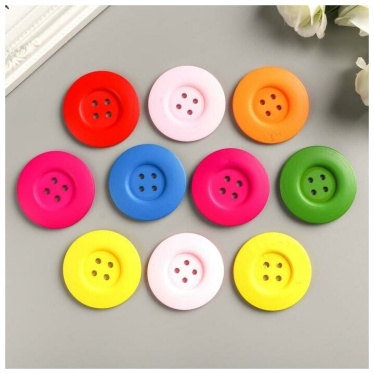 Мы много говорили о том, что развитие мелкой моторики неразрывно связано с развитием речи. В этой публикации мне хотелось бы представить игры и упражнения с использованием обыкновенных пуговиц, которые способствуют развитию тактильных ощущений и тонких движений пальцев рук. Предложите своему ребѐнку для игры пуговицы разной формы, фактуры, величины и цвета. Благодаря таким играм, у детей развивается не только мелкая моторика, но и закрепляется знание формы, цвета и размера. 1. «Большая - маленькая» Для этой игры нужно взять прозрачный пластиковый контейнер с крышкой и разные по размеру пуговицы. Проделываем в крышке контейнера три отверстия: маленькое, среднее и большое. Объясняем малышу, что маленькую пуговицу нужно вкладывать в маленькое отверстие, среднюю пуговицу – в среднее, а большую пуговицу – в большое. Для детей двухлетнего возраста будет достаточно двух отверстий. Эта игра поможет научить ребѐнка различать предметы по величине. 2. «Пуговичный массаж» Для игры потребуется просторная коробка (можно из-под обуви), пуговицы разного размера и фактуры. Предложите малышу опустить руку в коробку; поводить ладошками по поверхности пуговиц; захватить пуговицы рукой, а затем разжать руку; погрузить руки глубоко в «пуговичный бассейн»; пересыпать их из одной ладошки в другую; захватывать щепотки пуговиц двумя руками; перекатывать пуговку между ладонями. 3. «Рыбалка» Берѐм такую же коробку и много разнообразных пуговиц. Предлагаем ребѐнку ловить рыбку в «море пуговиц». Говорим, что ловить мы еѐ будем руками. Ребѐнок вылавливает «рыбку» и показывает взрослому. Взрослый задаѐт малышу вопросы: «Какая у тебя рыбка? Она большая или маленькая? Круглая или квадратная? Гладкая или шершавая? Какого она цвета?» Играя в эту игру, ребѐнок знакомится с различными свойствами предметов, пополняет словарный запас словами-признаками. 4. «Сортировка» Предложите малышу разложить пуговицы по цвету: синие в коробочку или баночку, на которой наклеен синий кружок, зелѐные – в коробочку с зелѐным кружком, жѐлтые – с жѐлтым и т.д. 5. «Продолжи ряд» Начинаем выкладывать ряд из пуговиц с определѐнной закономерностью, например: красная-жѐлтая-красная-жѐлтая. Попросите ребѐнка продолжить ряд, учитывая закономерность. Затем можно усложнить задание: добавить ещѐ один цвет или взять пуговицы, разные по размеру. 6. «Пуговичные узоры» Рисуем на листе бумаги линии: прямые, волнистые или зигзагообразные. Предлагаем ребѐнку выложить по линии узоры из пуговиц. А можно выкладывать рисунки по контуру. 7. «Весѐлая змейка» Для этой игры берѐм пуговицы с крупными дырочками и прочную нитку или леску. Предлагаем малышу нанизывать пуговицы на нитку (леску). Нанизывая пуговицы, ребѐнок будет чувствовать пальчиками различные фактуры, одновременно стимулируя, тактильные рецепторы. А маленьким модницам обязательно понравится браслет или ожерелье, которое получится из пуговиц. Организовывая игры с пуговицами, нужно помнить о том, что ребѐнок может взять пуговицу в рот или засунуть еѐ в нос. Поэтому взрослый во время игры должен находиться рядом. И ещѐ один момент: не стоит затягивать игру. Если вы заметили, что интерес и внимание малыша начинает угасать, похвалите его и сложите пуговицы. Таким образом, игра малышу не наскучит, и с ней будут связаны только положительные эмоции. Материал с сайта - - https://infourok.ru8 игр на развитие грамматического строя речиОвладение ребѐнком грамматическими формами языка имеет важное значение для его полноценного общения, так как только грамматически правильная речь становится понятной для собеседника. Нормально развивающиеся дети усваивают грамматический компонент речи самостоятельно, благодаря подражанию речи окружающих. У детей с общим недоразвитием речи самостоятельное усвоение грамматического строя речи вызывает затруднения. В дошкольном возрасте очень важно уделять внимание совершенствованию грамматического строя речи, так как его нарушение в дальнейшем может привести к проблемам с письменной речью. Для развития грамматического строя речи можно использовать дидактические игры. • «Один-много» (работаем над образованием множественного числа существительного) Взрослый говорит: «У меня собака», а ребѐнок должен сказать: «А у меня собаки». Взрослый: «У меня чашка», ребѐнок: «У меня чашки» и т.д. • «Кого увидели?» (учим использовать существительные в винительном падеже) Взрослый: «Мы пришли в лес и увидели...». Взрослый поочерѐдно выкладывает картинки с изображением диких животных и птиц, а ребѐнок называет: зайца, медведя, белку, лису. Можно играть в эту игру, используя любой речевой материал, одновременно пополняя словарный запас: «Мы пришли на огород и увидели... огурцы, лук, свѐклу и т.д.» • «Кого (чего) не стало?» (учим употреблению существительных в родительном падеже) Раскладываем любые картинки. Просим, чтобы ребѐнок закрыл глаза, и убираем одну картинку. Затем спрашиваем: «Кого (чего) не стало?». Одновременно развиваем зрительную память. • «Гости» (учим употреблению существительных в дательном падеже) Можно использовать игрушки или картинки. Взрослый начинает говорить предложение, а ребѐнок заканчивает его: «Белка идѐт в гости ... к зайцу. Жираф идѐт в гости ... к зебре» и т. д. • «Большой зверь» (работаем над словообразованием). Взрослый говорит: «Это кот (слон и т.д.), представь, что он очень большой. Как мы его назовѐм?» Ребѐнок: «Котище (слонище и т. д.). • «Кто у кого?» (образовываем название детѐнышей с помощью суффиксов.) Взрослым называет животное и спрашивает: «У козы (утки, волка и т.д.) кто?» Малыш отвечает: «У козы козлѐнок» (утѐнок, волчонок, бельчонок и т.д.). • «Из чего сделано?» (образовываем относительные прилагательные) Говорим: «Стол из дерева, какой стол?». Ребѐнок отвечает: «Деревянный». Задаѐм много таких вопросов, например, шарф из шерсти – какой? Сумка из кожи – какая? Ключ из металла – какой? Шуба из меха – какая? Варенье из яблок – какое? Суп из грибов – какой? и т.д. • «Чьѐ это?» (образовываем притяжательные прилагательные) Задаѐм следующие вопросы: «Клюв птицы – чей клюв?». Ребѐнок отвечает: «Птичий». Можно ещѐ спросить, например: чья лапа у собаки – собачья, чьи крылья у птицы – птичьи, чей хвост у волка – волчий и т.д. Поиграйте в эти несложные игры с ребѐнком. Поверьте, что как бы усердно не работал специалист, без участия родителей, без закрепления материала дома, работа над устранением речевых недостатков будет более длительной. Материал с сайта - https://infourok.ruЧем полезны игры с песком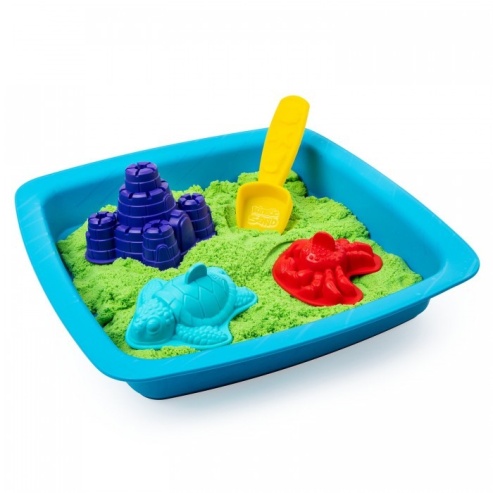 Игры с песком способствуют развитию индивидуальных способностей у детей. Играя с песком, создавая разные фигуры из песка, дети могут выражать свои настоящие чувства и переживания. Песок – универсальный строительный материал, с помощью которого можно осуществить свою фантазию, вылепить замок, создать необычную фигуру. Песочная терапия – это способ снижения внутреннего напряжения, который положительно влияет на эмоциональное состояние ребѐнка. Занятия с использованием песка раскрывают скрытые возможности ребѐнка, способствуют развитию творческих способностей, образного мышления, тонкой моторики рук и разных компонентов речи. Хочу предложить подборку развивающих игр с использованием песка. 1. Для развития фонематического слуха: - Выбрать только те игрушки (они закопаны в песке), в названиях которых есть определѐнный звук. - Поставить флажок или фишку в песок, если в слове слышится заданный звук. - Определить первый (последний) звук в слове и написать (пальчиком или палочкой) соответствующую букву на поверхности песка. Буквы можно вылепить из песка, сгребая его рѐбрами ладоней. 2. Для совершенствования грамматической стороны речи: - «Чего не хватает?». На поверхности песка раскладываем 4-5 игрушек. Просим ребѐнка закрыть глаза и закапываем одну игрушку. Открыв глаза, малыш должен определить и назвать, какой игрушки не хватает. - Игра, способствующая правильному употреблению в речи предлогов. Взрослый расставляет любые мелкие игрушки по песочному полю, например, машинки. Нужно проговорить, где находится одна игрушка по отношению к другим. Например, «Красная машинка между жѐлтой и белой, зелѐная – перед красной» и т. д. Потом задаѐм малышу вопросы: «Где красная машинка?» - «Подбери признак». Предлагаем ребѐнку найти спрятанные в песке игрушки, назвать их и подобрать к их названиям слова-признаки (шарик – синий, щенок – маленький и т. д.). 3. Для формирования слоговой структуры слова. - «Чѐрточки». Предлагаем ребѐнку начертить на песке такое количество линий, сколько слогов произнѐс взрослый. - «Камешки». Малышу нужно положить на песок столько разноцветных камешков, сколько слогов в слове, которое назвал взрослый. 4. На развитие связной речи. «Ищем клад». Взрослый закапывает игрушку или фигурку в песок и описывает еѐ. Ребѐнок должен догадаться, о чѐм идѐт речь и откопать игрушку. Затем можно поменяться ролями: ребѐнок описывает предмет, а взрослый отгадывает. 5. На совершенствование мелкой моторики. Практически любые игры с песком способствуют развитию мелкой моторики рук и тактильных ощущений. Можно создавать на песке разнообразные узоры пальчиками, кулачками, рѐбрами ладошек. Можно выкладывать рисунки камешками, пуговицами, фасолью и любыми другими мелкими предметами. Уверена, что родители, немного пофантазировав, придумают ещѐ много интересных игр для своих малышей. Упражнения и игры с песком очень увлекательны. В таких играх очень много возможностей для творческого выражения ребѐнка. Поэтому малыши могут часами играть с песком. Материал с сайта - https://infourok.ru6 приёмов для развития связной речиВсе родители мечтают о том, чтобы их ребѐнок говорил правильно и красиво. К сожалению, иногда случается, что малыш растѐт, но говорить полными предложениями, последовательно излагать свои мысли у него не получается. Речь идѐт о недостаточном развитии связной речи. Чтобы совершенствовать связную речь ребѐнка, необходимо использовать всѐ, что ребѐнок видит вокруг. Можно заниматься дома, на прогулке, и по дороге в детский садик. Рекомендую следующие приѐмы, способствующие развитию связной речи:1. «Как это было?» Вспомните с малышом любое интересное событие, в котором вы принимали участие. Вместе вспоминайте, что видели и что делали в тот момент. Припоминайте те моменты, которые вызвали сильные эмоции у ребѐнка. 2. «Что дальше?» Включите интересный мультфильм и начните смотреть его вместе с малышом. Затем на самом интересном месте «вспомните» про срочные дела и уйдите в другую комнату. Через некоторое время, сделав огорчѐнный вид, попросите ребѐнка рассказать, что вы пропустили, и чем закончился мультфильм. Обязательно поблагодарите его за рассказ! 3. «Закончи предложение» Предлагаем ребѐнку продолжить и закончить предложение, которое начал взрослый. При этом помогаем наводящими вопросами: «Малыши играют... (Где? С чем?)» Можно немного усложнить: «Малыши играют на улице, потому что...» 4. «Попробуй, отгадай» Для этого лучше собрать несколько игроков, например, братьев, сестѐр, друзей или бабушек и дедушек. Один из взрослых показывает мешочек (непрозрачный) и сообщает, что он волшебный. В нѐм лежат подарочки (мелкие игрушки, как из Киндер-сюрприза). Подарок достанется тому, кто умеет хранить тайны. Затем взрослый подходит к ребѐнку, который должен зажмурить глаза и, вытащить из мешка игрушку, рассмотреть еѐ, но не показывать и не рассказывать, что там. Это необходимо держать в тайне. Когда все дети получат по одной игрушке, взрослый спрашивает у них, хотят ли они знать, кому что досталось. Детям, конечно, хочется. Тогда он просит не показывать игрушки, а рассказать про них. Дальше ведущий описывает свой подарок, чтобы детишки поняли, как правильно это делать, а дети отгадывают, что досталось ведущему. Затем малыши рассказывают про свои подарочки и, когда подарок отгадан, показывают свою игрушку. Эта игра хорошо подходит для детских праздников. 5. «Ах, если бы...» Взрослый предлагает малышу пофантазировать и предлагает следующее начало: «Если бы я была волшебницей, то...» «Если бы у меня была шапка-невидимка...» 6. «Рисуем словами» Взрослый говорит ребѐнку: «Хочешь превратиться в необычного художника, который умеет рисовать не кистью и акварелью, а словами? Тогда послушай. Я прочитаю стих о зиме, а ты закрой глазки и представляй то, о чѐм услышишь. Затем опиши, какую картину ты представил». После этого можно нарисовать картинку к рассказу вместе с малышом. Играя со своими детьми, вы можете добиться хороших результатов в развитии связной речи. Материал с сайта - https://infourok.ru